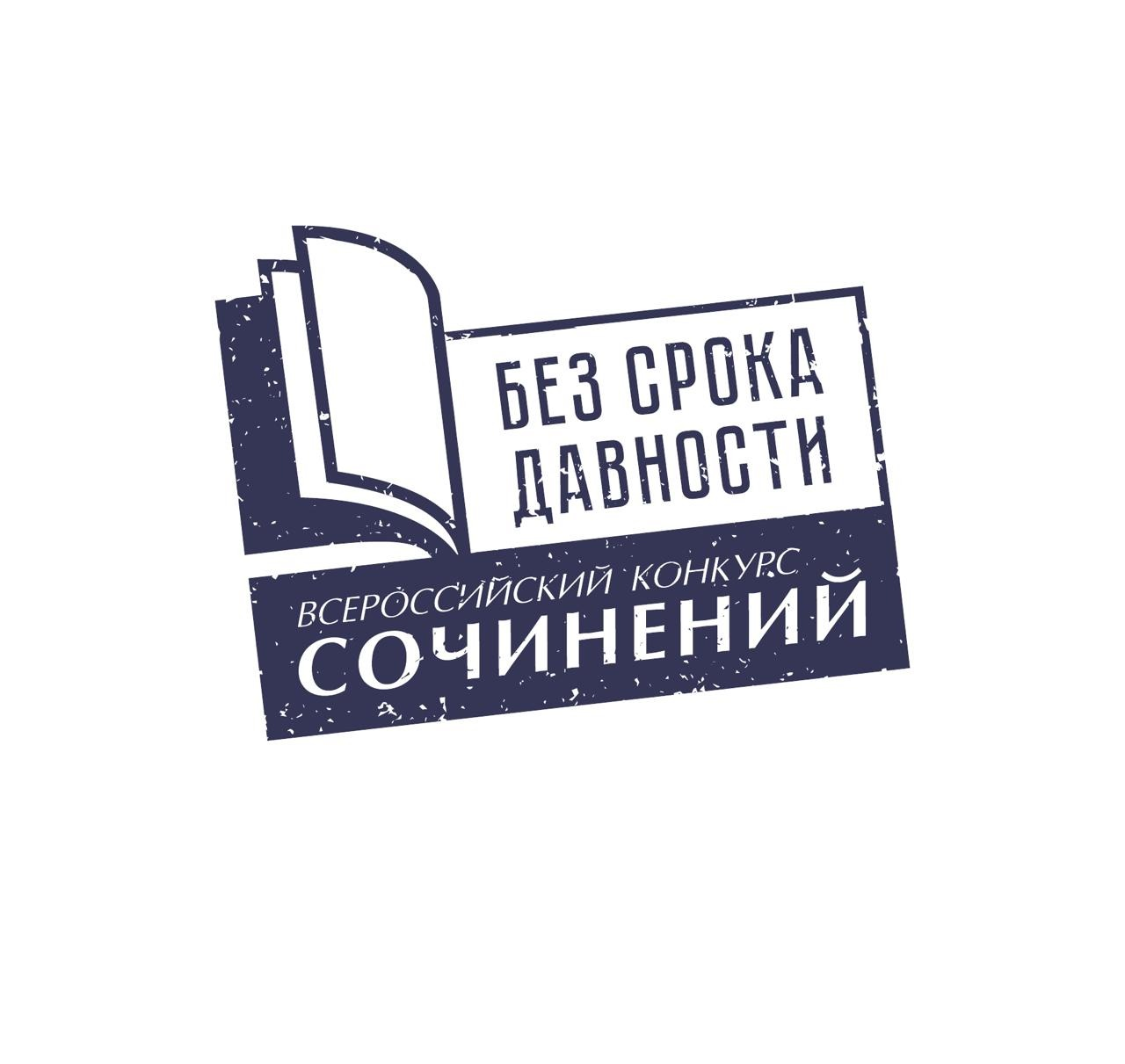 Рейтинговый список по итогам проведения регионального этапа Всероссийского конкурса сочинений «Без срока давности» Год       2021-2022Субъект Российской Федерации / Школа МИД/ Зарубежный участник Конкурса   Брянская областьПредседатель Жюри___________________ /______О.Н. Пупанова_______/подпись			расшифровка подписи Региональный координатор ___________________/___Т.Н. Юдкина______/						подпись		расшифровка подписи											МП№ ФИО участника полностью Образовательная организация Образовательная организация Тема сочиненияТема сочиненияТема сочиненияИтоговый балл (в порядке убывания) 5-7 классы (категория 1)5-7 классы (категория 1)5-7 классы (категория 1)5-7 классы (категория 1)5-7 классы (категория 1)5-7 классы (категория 1)5-7 классы (категория 1)1  Суслаева Анна МихайловнапобедительМуниципальное общеобразовательное учреждение – Средняя общеобразовательная школа с. Высокое Муниципальное общеобразовательное учреждение – Средняя общеобразовательная школа с. Высокое  Беги, сынок! Беги, сынок! Беги, сынок! 572  Милютин Серафим Александрович призёр Муниципальное общеобразовательное учреждение Усожская средняя общеобразовательная школа Муниципальное общеобразовательное учреждение Усожская средняя общеобразовательная школа Вечно в памяти нашей Вечно в памяти нашей Вечно в памяти нашей 563 Алымова Александра Сергеевна призёр Муниципальное автономное общеобразовательное учреждение «Гимназия №1» г. Брянска Муниципальное автономное общеобразовательное учреждение «Гимназия №1» г. Брянска А можно ли сохранить память? А можно ли сохранить память? А можно ли сохранить память? 554Вьюнова Ксения СергеевнапризёрМуниципальное автономное общеобразовательное учреждение «Дятьковская  городская гимназия №1» Брянской областиМуниципальное автономное общеобразовательное учреждение «Дятьковская  городская гимназия №1» Брянской областиИ тень  блуждает по лицу…И тень  блуждает по лицу…И тень  блуждает по лицу…545Исаева Надежда ИгоревнапризёрМуниципальное бюджетное общеобразовательное учреждение «Брянский городской лицей №2 имени М.В. Ломоносова»Муниципальное бюджетное общеобразовательное учреждение «Брянский городской лицей №2 имени М.В. Ломоносова»Письмо в прошлоеПисьмо в прошлоеПисьмо в прошлое546Дудников Владислав АндреевичпризёрМуниципальное бюджетное общеобразовательное учреждение «Гимназия №1 п. Навля»Муниципальное бюджетное общеобразовательное учреждение «Гимназия №1 п. Навля»Живите без войны!Живите без войны!Живите без войны!537Ермакова Юлия АндреевнапризёрМуниципальное бюджетное общеобразовательное учреждение Жуковская «Средняя общеобразовательная школа №1 имени Б.В. Белявского» Муниципальное бюджетное общеобразовательное учреждение Жуковская «Средняя общеобразовательная школа №1 имени Б.В. Белявского» О чём рассказал старый дубО чём рассказал старый дубО чём рассказал старый дуб528Маркелов Роман ВасильевичпризёрМуниципальное бюджетное общеобразовательное учреждение «Средняя общеобразовательная школа №43» г. БрянскаМуниципальное бюджетное общеобразовательное учреждение «Средняя общеобразовательная школа №43» г. БрянскаБоевой путь моего прадедаБоевой путь моего прадедаБоевой путь моего прадеда519Колякин Ярослав ВладимировичМуниципальное бюджетное общеобразовательное учреждение – Доброводская общеобразовательная школаМуниципальное бюджетное общеобразовательное учреждение – Доброводская общеобразовательная школа«Я войну знаю наизусть»«Я войну знаю наизусть»«Я войну знаю наизусть»5010Кузнецова Мария ЕвгеньевнаМуниципальное бюджетное общеобразовательное учреждение «Средняя общеобразовательная школа №8 имени Героя Советского Союза, лётчика-космонавта СССР  В. М. Афанасьева» г. БрянскаМуниципальное бюджетное общеобразовательное учреждение «Средняя общеобразовательная школа №8 имени Героя Советского Союза, лётчика-космонавта СССР  В. М. Афанасьева» г. БрянскаКинофильмы о Великой Отечественной войне 1941-1945 годов: чтобы помнили…Кинофильмы о Великой Отечественной войне 1941-1945 годов: чтобы помнили…Кинофильмы о Великой Отечественной войне 1941-1945 годов: чтобы помнили…4711Шмагина Варвара ВикторовнаМуниципальное бюджетное общеобразовательное учреждение «Средняя общеобразовательная школа №1 г. Фокино»Муниципальное бюджетное общеобразовательное учреждение «Средняя общеобразовательная школа №1 г. Фокино»Дети войныДети войныДети войны4712 Тюкаева Милана ДмитриевнаШведчиковский филиал муниципального бюджетного общеобразовательного учреждения – Ново-Ямской основной общеобразовательной школыШведчиковский филиал муниципального бюджетного общеобразовательного учреждения – Ново-Ямской основной общеобразовательной школыВойна в письмахВойна в письмахВойна в письмах4613Черных Михаил ЮрьевичМуниципальное бюджетное общеобразовательное учреждение «Гимназия №6» г. БрянскаМуниципальное бюджетное общеобразовательное учреждение «Гимназия №6» г. БрянскаМишкина сказкаМишкина сказкаМишкина сказка4514Заякина Анастасия ИвановнаМуниципальное бюджетное общеобразовательное учреждение «Трубчевская гимназия имени М.Т. Калашникова» Муниципальное бюджетное общеобразовательное учреждение «Трубчевская гимназия имени М.Т. Калашникова» «Нет в России семьи такой, где б не памятен был свой герой…»«Нет в России семьи такой, где б не памятен был свой герой…»«Нет в России семьи такой, где б не памятен был свой герой…»4415Сатюкова Арина ЮрьевнаМуниципальное бюджетное общеобразовательное учреждение «Средняя общеобразовательная школа №8 имени Героя Советского Союза, лётчика-космонавта СССР В.М. Афанасьева» г. БрянскаМуниципальное бюджетное общеобразовательное учреждение «Средняя общеобразовательная школа №8 имени Героя Советского Союза, лётчика-космонавта СССР В.М. Афанасьева» г. БрянскаПисьмо с Брянского фронтаПисьмо с Брянского фронтаПисьмо с Брянского фронта4316Володина София ЕвгеньевнаМуниципальное автономное общеобразовательное учреждение «Гимназия №1» г. БрянскаМуниципальное автономное общеобразовательное учреждение «Гимназия №1» г. БрянскаПамяти нить не прервётсяПамяти нить не прервётсяПамяти нить не прервётся4217Краснобаева Анна СергеевнаМуниципальное бюджетное общеобразовательное учреждение «Средняя общеобразовательная школа №4 г. Сельцо»Муниципальное бюджетное общеобразовательное учреждение «Средняя общеобразовательная школа №4 г. Сельцо»«Нам не забыть своих дедов, Погибших на кровавой ниве…»«Нам не забыть своих дедов, Погибших на кровавой ниве…»«Нам не забыть своих дедов, Погибших на кровавой ниве…»4118Хроленок Никита АлексеевичМуниципальное бюджетное общеобразовательное учреждение Погарская средняя  общеобразовательная школа №1Муниципальное бюджетное общеобразовательное учреждение Погарская средняя  общеобразовательная школа №1Маленькие герои большой войныМаленькие герои большой войныМаленькие герои большой войны4119Крючков Даниил МаксимовичМуниципальное бюджетное общеобразовательное учреждение «Средняя общеобразовательная школа №4 г. Новозыбкова»Муниципальное бюджетное общеобразовательное учреждение «Средняя общеобразовательная школа №4 г. Новозыбкова»Помнить своих героевПомнить своих героевПомнить своих героев40Киселёва Софья АлексеевнаМуниципальное бюджетное общеобразовательное учреждение «Брянский городской лицей №2 имени М.В. Ломоносова»Муниципальное бюджетное общеобразовательное учреждение «Брянский городской лицей №2 имени М.В. Ломоносова»Бабушка, расскажи о войнеБабушка, расскажи о войнеБабушка, расскажи о войне20Пригода Арсений ЮрьевичМуниципальное бюджетное общеобразовательное учреждение Гордеевская средняя  общеобразовательная школаМуниципальное бюджетное общеобразовательное учреждение Гордеевская средняя  общеобразовательная школаМоя прабабушкаМоя прабабушкаМоя прабабушка3921Моторова Алина НиколаевнаФилиал муниципального бюджетного общеобразовательного учреждения «Малополпинская средняя общеобразовательнаяшкола Брянского района с. ЖуриничиФилиал муниципального бюджетного общеобразовательного учреждения «Малополпинская средняя общеобразовательнаяшкола Брянского района с. ЖуриничиПамять в сердце храняПамять в сердце храняПамять в сердце храня3922Шарафханов Станислав ПавловичМуниципальное бюджетное общеобразовательное учреждение «Рогнединская средняя общеобразовательная школа» Рогнединского района Брянской областиМуниципальное бюджетное общеобразовательное учреждение «Рогнединская средняя общеобразовательная школа» Рогнединского района Брянской областиЗавещание моей прабабушкиЗавещание моей прабабушкиЗавещание моей прабабушки3923Пузикова Анна МаксимовнаМуниципальное бюджетное общеобразовательное учреждение «Средняя общеобразовательная школа имени А.М. Горького»Муниципальное бюджетное общеобразовательное учреждение «Средняя общеобразовательная школа имени А.М. Горького»Томик А.С. ПушкинаТомик А.С. ПушкинаТомик А.С. Пушкина3824Фирсова Дарина ДмитриевнаМуниципальное бюджетное общеобразовательное учреждение «Средняя общеобразовательная школа №71»Муниципальное бюджетное общеобразовательное учреждение «Средняя общеобразовательная школа №71»Офицерская куклаОфицерская куклаОфицерская кукла3725Лошаков Алексей СергеевичМуниципальное автономное общеобразовательное учреждение «Речицкая средняя общеобразовательная школа»Муниципальное автономное общеобразовательное учреждение «Речицкая средняя общеобразовательная школа»Маленький герой большой войныМаленький герой большой войныМаленький герой большой войны3626Степченко Арина СергеевнаМуниципальное бюджетное общеобразовательное учреждение «Средняя общеобразовательная школа №8 имени Героя Советского Союза, лётчика-космонавта СССР В.М. Афанасьева» г. БрянскаМуниципальное бюджетное общеобразовательное учреждение «Средняя общеобразовательная школа №8 имени Героя Советского Союза, лётчика-космонавта СССР В.М. Афанасьева» г. БрянскаИстория создания мемориального комплекса «Партизанская поляна» в БрянскеИстория создания мемориального комплекса «Партизанская поляна» в БрянскеИстория создания мемориального комплекса «Партизанская поляна» в Брянске3527Титенок Ирина ВикторовнаМуниципальное бюджетное общеобразовательное учреждение Брасовского района Локотская средняя общеобразовательная школа №3Муниципальное бюджетное общеобразовательное учреждение Брасовского района Локотская средняя общеобразовательная школа №3Детство с сединою на вискахДетство с сединою на вискахДетство с сединою на висках3528Гапоняко Роман АлександровичМуниципальное бюджетное общеобразовательное учреждение Денисковичская основная общеобразовательная школаМуниципальное бюджетное общеобразовательное учреждение Денисковичская основная общеобразовательная школаГордость моей семьиГордость моей семьиГордость моей семьи3429Позднякова Анастасия АлександровнаМуниципальное бюджетное общеобразовательное учреждение средняя общеобразовательная школа №2 г. Суража Брянской областиМуниципальное бюджетное общеобразовательное учреждение средняя общеобразовательная школа №2 г. Суража Брянской области«Не все жертвы нацистов были евреями, но все евреи были жертвами фашистских палачей…»«Не все жертвы нацистов были евреями, но все евреи были жертвами фашистских палачей…»«Не все жертвы нацистов были евреями, но все евреи были жертвами фашистских палачей…»3330Семковская Елизавета АлександровнаМуниципальное бюджетное общеобразовательное учреждение «Средняя общеобразовательная школа №71»Муниципальное бюджетное общеобразовательное учреждение «Средняя общеобразовательная школа №71»Склони голову в память о невинных жертвах войныСклони голову в память о невинных жертвах войныСклони голову в память о невинных жертвах войны3331Астапова Анастасия ЮрьевнаМуниципальное бюджетное общеобразовательное учреждение Жирятинская средняя общеобразовательная школа имени Героя Советского Союза А.Ф. Возликова Жирятинского района Брянской областиМуниципальное бюджетное общеобразовательное учреждение Жирятинская средняя общеобразовательная школа имени Героя Советского Союза А.Ф. Возликова Жирятинского района Брянской областиЯ помню! Я гогржусь!Я помню! Я гогржусь!Я помню! Я гогржусь!3232Гороховик Евгений АлександровичМуниципальное бюджетное общеобразовательное учреждение Красногорская средняя общеобразовательная школа №2Муниципальное бюджетное общеобразовательное учреждение Красногорская средняя общеобразовательная школа №2Думать об этом больно, но не думать – нельзя!Думать об этом больно, но не думать – нельзя!Думать об этом больно, но не думать – нельзя!3133Ткач Варвара АлександровнаМуниципальное автономное общеобразовательное учреждение «Гимназия №1» г. БрянскаМуниципальное автономное общеобразовательное учреждение «Гимназия №1» г. БрянскаВойна в истории моей семьиВойна в истории моей семьиВойна в истории моей семьи3034Хомякова Ангелина НиколаевнаМуниципальное бюджетное общеобразовательное учреждение -- средняя общеобразовательная школа №7» г. КлинцыМуниципальное бюджетное общеобразовательное учреждение -- средняя общеобразовательная школа №7» г. КлинцыЯ правнучка того солдатаЯ правнучка того солдатаЯ правнучка того солдата2935Лунькова Ангелина АлександровнаМуниципальное бюджетное общеобразовательное учреждение «Средняя общеобразовательная школа №2» р.п. ДубровкаМуниципальное бюджетное общеобразовательное учреждение «Средняя общеобразовательная школа №2» р.п. ДубровкаГерой моей семьиГерой моей семьиГерой моей семьи2836Горбарчук Арина СергеевнаМуниципальное бюджетное общеобразовательное учреждение «Средняя общеобразовательная школа №28» г. БрянскаМуниципальное бюджетное общеобразовательное учреждение «Средняя общеобразовательная школа №28» г. БрянскаМой прадедушка -- геройМой прадедушка -- геройМой прадедушка -- герой2837Химченко Дарина АлександровнаМуниципальное бюджетное общеобразовательное учреждение – Первомайская средняя общеобразовательная школа Клинцовского района Муниципальное бюджетное общеобразовательное учреждение – Первомайская средняя общеобразовательная школа Клинцовского района Письмо дорогому прадедушкеПисьмо дорогому прадедушкеПисьмо дорогому прадедушке2838Зубкова Ульяна ДмитриевнаМуниципальное бюджетное общеобразовательное учреждение «Средняя общеобразовательная школа №28» г. БрянскаМуниципальное бюджетное общеобразовательное учреждение «Средняя общеобразовательная школа №28» г. БрянскаИстория войны в музееИстория войны в музееИстория войны в музее2839Тимошенко Алёна ЮрьевнаМуниципальное бюджетное общеобразовательное учреждение Сташевичская средняя общеобразовательная школаМуниципальное бюджетное общеобразовательное учреждение Сташевичская средняя общеобразовательная школаСветлая память на крыльях белыхСветлая память на крыльях белыхСветлая память на крыльях белых40Фролов Даниил ЮрьевичМуниципальное бюджетное общеобразовательное учреждение – Полужская основная общеобразовательная школа имени Ф.Е. СтрельцаМуниципальное бюджетное общеобразовательное учреждение – Полужская основная общеобразовательная школа имени Ф.Е. СтрельцаНезабываемая история моей семьи в годы Великой Отечественной войны 1941-1945 годовНезабываемая история моей семьи в годы Великой Отечественной войны 1941-1945 годовНезабываемая история моей семьи в годы Великой Отечественной войны 1941-1945 годов288-9 классы (категория 2)8-9 классы (категория 2)8-9 классы (категория 2)8-9 классы (категория 2)8-9 классы (категория 2)8-9 классы (категория 2)8-9 классы (категория 2)1  Пешехонова Мария Сергеевнапобедитель Муниципальное бюджетное общеобразовательное учреждение «Средняя общеобразовательная школа №3 г. Новозыбкова» Муниципальное бюджетное общеобразовательное учреждение «Средняя общеобразовательная школа №3 г. Новозыбкова» Сильнее страха Сильнее страха Сильнее страха 532Прудникова Елизавета НиколаевнапризёрМуниципальное бюджетное общеобразовательное учреждение «Средняя общеобразовательная школа №28» г. БрянскаМуниципальное бюджетное общеобразовательное учреждение «Средняя общеобразовательная школа №28» г. БрянскаВоенное детство моей бабушкиВоенное детство моей бабушкиВоенное детство моей бабушки523 Лисименко Алина Сергеевнапризёр Муниципальное бюджетное общеобразовательное учреждение -- Средняя общеобразовательная школа №3 имени Серго Орджоникидзе г. Клинцы Муниципальное бюджетное общеобразовательное учреждение -- Средняя общеобразовательная школа №3 имени Серго Орджоникидзе г. Клинцы Когда прилетают голуби Когда прилетают голуби Когда прилетают голуби52 4 Ноздря Марина ГеннадьевнапризёрМуниципальное бюджетное общеобразовательное учреждение -- Средняя общеобразовательная школа с. Староселье Унечского района Брянской областиМуниципальное бюджетное общеобразовательное учреждение -- Средняя общеобразовательная школа с. Староселье Унечского района Брянской областиЖудиловская операция в ходе партизанского движения на БрянщинеЖудиловская операция в ходе партизанского движения на БрянщинеЖудиловская операция в ходе партизанского движения на Брянщине 515Школина Лада ДмитриевнапризёрМуниципальное бюджетное общеобразовательное учреждение «Средняя общеобразовательная школа №25» г. БрянскаМуниципальное бюджетное общеобразовательное учреждение «Средняя общеобразовательная школа №25» г. Брянска«Жила-была девочка…»«Жила-была девочка…»«Жила-была девочка…»506Лукашёва Карина НиколаевнапризёрМуниципальное бюджетное общеобразовательное учреждение Шамординская основная общеобразовательная  школаМуниципальное бюджетное общеобразовательное учреждение Шамординская основная общеобразовательная  школа«Летел по небу журавлиный клин»«Летел по небу журавлиный клин»«Летел по небу журавлиный клин»507Бояркин Матвей АлександровичпризёрМуниципальное бюджетное общеобразовательное учреждение «Средняя общеобразовательная школа имени С.М. Кирова» г. КарачеваМуниципальное бюджетное общеобразовательное учреждение «Средняя общеобразовательная школа имени С.М. Кирова» г. Карачева«Нет в России семьи такой, где б не памятен был свой герой…»«Нет в России семьи такой, где б не памятен был свой герой…»«Нет в России семьи такой, где б не памятен был свой герой…»508 Ахмерова Сафия Иршатовна Муниципальное бюджетное общеобразовательное учреждение Средняя общеобразовательная школа №5 г. Карачева имени И.С. Кузнецова Муниципальное бюджетное общеобразовательное учреждение Средняя общеобразовательная школа №5 г. Карачева имени И.С. Кузнецова Верю до конца Верю до конца Верю до конца499Соприкина Мария ВладимировнаМуниципальное автономное общеобразовательное учреждение «Средняя общеобразовательная школа №1 г. ПочепМуниципальное автономное общеобразовательное учреждение «Средняя общеобразовательная школа №1 г. ПочепДень длиною в жизнь, или Рассказ о настоящем шофёреДень длиною в жизнь, или Рассказ о настоящем шофёреДень длиною в жизнь, или Рассказ о настоящем шофёре4910Пономарёва Ольга АлександровнаМуниципальное бюджетное общеобразовательное учреждение Брасовского района Брасовская средняя общеобразовательная школа имени В.А. АлексютинаМуниципальное бюджетное общеобразовательное учреждение Брасовского района Брасовская средняя общеобразовательная школа имени В.А. АлексютинаМолодость, опалённая войнойМолодость, опалённая войнойМолодость, опалённая войной4811Финешина Виктория ЮрьевнаМуниципальное автономное общеобразовательное учреждение «Гимназия №1» г. БрянскаМуниципальное автономное общеобразовательное учреждение «Гимназия №1» г. БрянскаВеликая Отечественная война в истории моей семьиВеликая Отечественная война в истории моей семьиВеликая Отечественная война в истории моей семьи4812Тихомиров Савватий ПавловичМуниципальное бюджетное общеобразовательное учреждение «Средняя общеобразовательная школа №1 г. Новозыбкова имени дважды Героя Советского Союза Д.А. Драгунского»Муниципальное бюджетное общеобразовательное учреждение «Средняя общеобразовательная школа №1 г. Новозыбкова имени дважды Героя Советского Союза Д.А. Драгунского»По воле судьбыПо воле судьбыПо воле судьбы4813Терентьев Денис АлексеевичМуниципальное бюджетное общеобразовательное учреждение Трубчевская гимназия  имени М.Т. КалашниковаМуниципальное бюджетное общеобразовательное учреждение Трубчевская гимназия  имени М.Т. КалашниковаПамять сердцаПамять сердцаПамять сердца4814Обыденникова Анастасия АлександровнаМуниципальное бюджетное общеобразовательное учреждение средняя общеобразовательная школа №3 г. Суража Брянской областиМуниципальное бюджетное общеобразовательное учреждение средняя общеобразовательная школа №3 г. Суража Брянской областиПоклонимся горячему лету сорок первогоПоклонимся горячему лету сорок первогоПоклонимся горячему лету сорок первого4715Плетнёв Дмитрий ВадимовичМуниципальное автономное общеобразовательное учреждение «Дятьковская городская гимназия» Дятьковского района Брянской областиМуниципальное автономное общеобразовательное учреждение «Дятьковская городская гимназия» Дятьковского района Брянской областиЯ хочу рассказать о фильмеЯ хочу рассказать о фильмеЯ хочу рассказать о фильме4716Бахтинов Александр СергеевичМуниципальное бюджетное общеобразовательное учреждение Кульневская основная общеобразовательная школаМуниципальное бюджетное общеобразовательное учреждение Кульневская основная общеобразовательная школаЕсть памятник в нашем селе…Есть памятник в нашем селе…Есть памятник в нашем селе…4617Бардашевич Александра АлександровнаМуниципальное бюджетное общеобразовательное учреждение Трубчевская средняя общеобразовательная школа №2 имени А.С. ПушкинаМуниципальное бюджетное общеобразовательное учреждение Трубчевская средняя общеобразовательная школа №2 имени А.С. ПушкинаКрестикКрестикКрестик4618Яковлева Елизавета ПавловнаМуниципальное бюджетное общеобразовательное учреждение «Средняя общеобразовательная школа №71» г. БрянскаМуниципальное бюджетное общеобразовательное учреждение «Средняя общеобразовательная школа №71» г. БрянскаО чём болит моя душа, или дети войны…О чём болит моя душа, или дети войны…О чём болит моя душа, или дети войны…4519Киреевская Мария ВладимировнаМуниципальное бюджетное общеобразовательное учреждение Салтановская средняя общеобразовательная школаМуниципальное бюджетное общеобразовательное учреждение Салтановская средняя общеобразовательная школаПодвиг твой бессмертен, русский солдатПодвиг твой бессмертен, русский солдатПодвиг твой бессмертен, русский солдат4520Машутина Дарья ВикторовнаМуниципальное бюджетное общеобразовательное учреждение Средняя общеобразовательная школа №2 имени Героя России М.А. Мясникова г. СельцоМуниципальное бюджетное общеобразовательное учреждение Средняя общеобразовательная школа №2 имени Героя России М.А. Мясникова г. Сельцо«Я знаю Вас, Анатолий»«Я знаю Вас, Анатолий»«Я знаю Вас, Анатолий»4521Миронов Никита ПавловичМуниципальное бюджетное общеобразовательное учреждение «Средняя общеобразовательная школа №25» г. БрянскаМуниципальное бюджетное общеобразовательное учреждение «Средняя общеобразовательная школа №25» г. БрянскаВоенная история моей семьиВоенная история моей семьиВоенная история моей семьи4522Суетина Татьяна ГеоргиевнаМуниципальное бюджетное общеобразовательное учреждение Лопандинская средняя общеобразовательная школаМуниципальное бюджетное общеобразовательное учреждение Лопандинская средняя общеобразовательная школаЭто былоЭто былоЭто было4423Киселева Диана АлександровнаМуниципальное бюджетное общеобразовательное учреждение Трубчевская гимназия  имени М.Т. КалашниковаМуниципальное бюджетное общеобразовательное учреждение Трубчевская гимназия  имени М.Т. КалашниковаТайна дедушкиного домаТайна дедушкиного домаТайна дедушкиного дома4424Ленникова Полина МаксимовнаМуниципальное бюджетное общеобразовательное учреждение «Нетьинская средняя общеобразовательная школа имени Юрия Лёвкина» Брянского районаМуниципальное бюджетное общеобразовательное учреждение «Нетьинская средняя общеобразовательная школа имени Юрия Лёвкина» Брянского районаФотографии, на которых она есть…Фотографии, на которых она есть…Фотографии, на которых она есть…4425Столбова Алина ДенисовнаМуниципальное бюджетное общеобразовательное учреждение «Фокинская средняя общеобразовательная школа №3»Муниципальное бюджетное общеобразовательное учреждение «Фокинская средняя общеобразовательная школа №3»«Пройдут века, пройдут года, , но боль взывает к людям: «Давайте, люди, никогда об этом не забудем»«Пройдут века, пройдут года, , но боль взывает к людям: «Давайте, люди, никогда об этом не забудем»«Пройдут века, пройдут года, , но боль взывает к людям: «Давайте, люди, никогда об этом не забудем»4426Маюрова Ольга НиколаевнаМуниципальное бюджетное общеобразовательное учреждение «Шумаровская средняя общеобразовательная школа» Мглинского районаМуниципальное бюджетное общеобразовательное учреждение «Шумаровская средняя общеобразовательная школа» Мглинского районаГорькая память войныГорькая память войныГорькая память войны4427Давыденко Дарья АлександровнаМуниципальное бюджетное общеобразовательное учреждение Перелазская средняя общеобразовательная школаМуниципальное бюджетное общеобразовательное учреждение Перелазская средняя общеобразовательная школаЗабвению не подлежитЗабвению не подлежитЗабвению не подлежит4428Матыско Ульяна ДенисовнаМуниципальное автономное общеобразовательное учреждение «Гимназия №1» г. БрянскаМуниципальное автономное общеобразовательное учреждение «Гимназия №1» г. БрянскаВ сердце и в памятиВ сердце и в памятиВ сердце и в памяти4429Рубайло Милана ДмитриевнаМуниципальное бюджетное общеобразовательное учреждение Стародубская средняя общеобразовательная школа №2Муниципальное бюджетное общеобразовательное учреждение Стародубская средняя общеобразовательная школа №2Недосказанное…Недосказанное…Недосказанное…4430Нарышкин Владимир АндреевичМуниципальное бюджетное общеобразовательное учреждение Лопушская средняя общеобразовательная школа имени Н.М. ГрибачёваМуниципальное бюджетное общеобразовательное учреждение Лопушская средняя общеобразовательная школа имени Н.М. Грибачёва900 дней, 900 ночей900 дней, 900 ночей900 дней, 900 ночей4431Соболева Алёна СергеевнаМуниципальное бюджетное общеобразовательное учреждение -- Средняя общеобразовательная школа №1 имени Октябрьской революции г. СевскаМуниципальное бюджетное общеобразовательное учреждение -- Средняя общеобразовательная школа №1 имени Октябрьской революции г. СевскаИ снова снится война…И снова снится война…И снова снится война…4432Синих Анастасия ДмитриевнаМуниципальное бюджетное общеобразовательное учреждение Дубровская средняя общеобразовательная школа  №2Муниципальное бюджетное общеобразовательное учреждение Дубровская средняя общеобразовательная школа  №2Он так любил жизнь!Он так любил жизнь!Он так любил жизнь!4433Романенко Алёна ДмитриевнаМуниципальное бюджетное общеобразовательное учреждение Погарская средняя общеобразовательная школа  №2Муниципальное бюджетное общеобразовательное учреждение Погарская средняя общеобразовательная школа  №2Самодельный медальонСамодельный медальонСамодельный медальон4434Чикачева Мария ДенисовнаГосударственное бюджетное общеобразовательное учреждение «Брянский городской лицей №1 имени А.С. Пушкина»Государственное бюджетное общеобразовательное учреждение «Брянский городской лицей №1 имени А.С. Пушкина»Аня из БрянскаАня из БрянскаАня из Брянска4435Жук Алина АлександровнаМуниципальное бюджетное общеобразовательное учреждение Средняя общеобразовательная школа  ЗлынкиМуниципальное бюджетное общеобразовательное учреждение Средняя общеобразовательная школа  ЗлынкиПодвиг большого сердцаПодвиг большого сердцаПодвиг большого сердца4336Толкунов Алексей МихайловичМуниципальное бюджетное общеобразовательное учреждение Средняя общеобразовательная школа  ЗлынкиМуниципальное бюджетное общеобразовательное учреждение Средняя общеобразовательная школа  ЗлынкиПреступления фашистов во время оккупации в Злынковском районеПреступления фашистов во время оккупации в Злынковском районеПреступления фашистов во время оккупации в Злынковском районе4310-11 (12) классы (категория 3)10-11 (12) классы (категория 3)10-11 (12) классы (категория 3)10-11 (12) классы (категория 3)10-11 (12) классы (категория 3)10-11 (12) классы (категория 3)10-11 (12) классы (категория 3)1  Зайцева Софья Андреевнапобедитель Муниципальное бюджетное общеобразовательное учреждение Комаричская средняя общеобразовательная школа №1  Муниципальное бюджетное общеобразовательное учреждение Комаричская средняя общеобразовательная школа №1  Суп с варениками Суп с варениками Суп с варениками 572  Анискина Анастасия Сергеевнапризёр Государственное автономное общеобразовательное учреждение «Медицинский Сеченовский предуниверсарий Брянской области» Государственное автономное общеобразовательное учреждение «Медицинский Сеченовский предуниверсарий Брянской области» Страницы жизни, опалённой войной Страницы жизни, опалённой войной Страницы жизни, опалённой войной 563Щипакина Софья АлександровнапризёрМуниципальное бюджетное общеобразовательное учреждение «Гимназия» г. НовозыбковаМуниципальное бюджетное общеобразовательное учреждение «Гимназия» г. Новозыбкова«Партизанен»«Партизанен»«Партизанен»554 Чубук Игорь Юрьевичпризёр Муниципальное бюджетное общеобразовательное учреждение «Средняя общеобразовательная школа №4 г. Сельцо» Муниципальное бюджетное общеобразовательное учреждение «Средняя общеобразовательная школа №4 г. Сельцо» «Не горазд я байки сказывать…» «Не горазд я байки сказывать…» «Не горазд я байки сказывать…»555Михальчук Марина ВладимировнапризёрМуниципальное бюджетное общеобразовательное учреждение Погарская средняя  общеобразовательная школа №1Муниципальное бюджетное общеобразовательное учреждение Погарская средняя  общеобразовательная школа №1ЖиваЖиваЖива546Рыженкова Полина ВладимировнапризёрМуниципальное бюджетное общеобразовательное учреждение «Жуковская средняя общеобразовательная школа №1 имени  Героя Советского Союза Б.В. Белявского»Муниципальное бюджетное общеобразовательное учреждение «Жуковская средняя общеобразовательная школа №1 имени  Героя Советского Союза Б.В. Белявского»Десять шаговДесять шаговДесять шагов 547Бугаева Кристина СергеевнапризёрМуниципальное бюджетное общеобразовательное учреждение «Средняя  общеобразовательная школа №13 имени Героя Советского Союза  И.Б. Катунина» г. БрянскаМуниципальное бюджетное общеобразовательное учреждение «Средняя  общеобразовательная школа №13 имени Героя Советского Союза  И.Б. Катунина» г. БрянскаЭхо и пепел Саласпилса: память без срока давностиЭхо и пепел Саласпилса: память без срока давностиЭхо и пепел Саласпилса: память без срока давности548Первушова Ангелина ВадимовнаМуниципальное бюджетное общеобразовательное учреждение «Средняя общеобразовательная школа имени С.М. Кирова»Муниципальное бюджетное общеобразовательное учреждение «Средняя общеобразовательная школа имени С.М. Кирова»Это память листает страницы…Это память листает страницы…Это память листает страницы…539Быконя Мария АлександровнаМуниципальное бюджетное общеобразовательное учреждение -- Средняя  общеобразовательная школа села Найтоповичи Унечского района Брянской областиМуниципальное бюджетное общеобразовательное учреждение -- Средняя  общеобразовательная школа села Найтоповичи Унечского района Брянской областиПортрет родного человекаПортрет родного человекаПортрет родного человека5210Потапова Виктория АнатольевнаГосударственное автономное общеобразовательное учреждение «Медицинский Сеченовский предуниверсарий Брянской области»Государственное автономное общеобразовательное учреждение «Медицинский Сеченовский предуниверсарий Брянской области»Фронтовые письмаФронтовые письмаФронтовые письма5111Емельянова Дарья ДмитриевнаМуниципальное автономное общеобразовательное учреждение Ивотская средняя  общеобразовательная школаМуниципальное автономное общеобразовательное учреждение Ивотская средняя  общеобразовательная школаВести из домаВести из домаВести из дома5012Жарикова Дарья СергеевнаМуниципальное бюджетное общеобразовательное учреждение Фокинская средняя  общеобразовательная школа №2Муниципальное бюджетное общеобразовательное учреждение Фокинская средняя  общеобразовательная школа №2Память о прошлом не знает забвеньяПамять о прошлом не знает забвеньяПамять о прошлом не знает забвенья5013Кошелева Влада СергеевнаМуниципальное бюджетное общеобразовательное учреждение Брасовского района Погребская средняя  общеобразовательная школаМуниципальное бюджетное общеобразовательное учреждение Брасовского района Погребская средняя  общеобразовательная школаМемориал «Погребская дача» -- хранитель памяти о жертвах войныМемориал «Погребская дача» -- хранитель памяти о жертвах войныМемориал «Погребская дача» -- хранитель памяти о жертвах войны5014Махновская Мария ЭдуардовнаМуниципальное бюджетное общеобразовательное учреждение Жирятинская средняя  общеобразовательная школаМуниципальное бюджетное общеобразовательное учреждение Жирятинская средняя  общеобразовательная школаНемые свидетелиНемые свидетелиНемые свидетели4915Бирюкова Влада ЕвгеньевнаМуниципальное бюджетное общеобразовательное учреждение «Средняя  общеобразовательная школа №39» г. БрянскаМуниципальное бюджетное общеобразовательное учреждение «Средняя  общеобразовательная школа №39» г. БрянскаТетрадь в ребристой обложкеТетрадь в ребристой обложкеТетрадь в ребристой обложке4916Мурадов Илья ШодиевичМуниципальное бюджетное общеобразовательное учреждение «Средняя  общеобразовательная школа №28» г. БрянскаМуниципальное бюджетное общеобразовательное учреждение «Средняя  общеобразовательная школа №28» г. БрянскаДухов деньДухов деньДухов день4817Терехова Алёна ЕвгеньевнаМуниципальное бюджетное общеобразовательное учреждение «Супоневская средняя  общеобразовательная школа №1 имени Героя Советского Союза Н.И. Чувина» Брянского районаМуниципальное бюджетное общеобразовательное учреждение «Супоневская средняя  общеобразовательная школа №1 имени Героя Советского Союза Н.И. Чувина» Брянского районаДетство, растоптанное войнойДетство, растоптанное войнойДетство, растоптанное войной4818Сенина Кристина ИгоревнаМуниципальное бюджетное общеобразовательное учреждение «Средняя  общеобразовательная школа №28» г. БрянскаМуниципальное бюджетное общеобразовательное учреждение «Средняя  общеобразовательная школа №28» г. БрянскаСлучай из жизни моей прабабушкиСлучай из жизни моей прабабушкиСлучай из жизни моей прабабушки4719Молокоедова Виктория ИгоревнаМуниципальное бюджетное общеобразовательное учреждение  средняя  общеобразовательная школа г. ЗлынкаМуниципальное бюджетное общеобразовательное учреждение  средняя  общеобразовательная школа г. ЗлынкаТреугольники надеждыТреугольники надеждыТреугольники надежды4620Присекина Вероника ЛеонидовнаМуниципальное бюджетное общеобразовательное учреждение Воробейнская средняя  общеобразовательная школаМуниципальное бюджетное общеобразовательное учреждение Воробейнская средняя  общеобразовательная школаЭту память не стереть годамиЭту память не стереть годамиЭту память не стереть годами4621Кулешова Юлия НиколаевнаМуниципальное бюджетное общеобразовательное учреждение Перелазская средняя  общеобразовательная школаМуниципальное бюджетное общеобразовательное учреждение Перелазская средняя  общеобразовательная школаГлавное, что она была…Главное, что она была…Главное, что она была…4622Метлицкий Степан ИгоревичМуниципальное автономное общеобразовательное учреждение Лопушская средняя  общеобразовательная школа имени Н.М. ГрибачёваМуниципальное автономное общеобразовательное учреждение Лопушская средняя  общеобразовательная школа имени Н.М. ГрибачёваТем, кто придёт (письмо в вечность)Тем, кто придёт (письмо в вечность)Тем, кто придёт (письмо в вечность)4623Клименок Арина ВладимировнаМуниципальное бюджетное общеобразовательное учреждение -- Средняя общеобразовательная школа №3 имени Серго Орджоникидзе г. КлинцыМуниципальное бюджетное общеобразовательное учреждение -- Средняя общеобразовательная школа №3 имени Серго Орджоникидзе г. КлинцыЭто нужно – не мёртвым!Это надо – живым!Это нужно – не мёртвым!Это надо – живым!Это нужно – не мёртвым!Это надо – живым!4624Клюев Данила ИвановичМуниципальное бюджетное общеобразовательное учреждение Навлинская средняя  общеобразовательная школа №1Муниципальное бюджетное общеобразовательное учреждение Навлинская средняя  общеобразовательная школа №1Герои-комсомольцыГерои-комсомольцыГерои-комсомольцы4625Бахтинов Александр СергеевичМуниципальное бюджетное общеобразовательное учреждение Кульневская основная  общеобразовательная школа Жирятинского района Брянской областиМуниципальное бюджетное общеобразовательное учреждение Кульневская основная  общеобразовательная школа Жирятинского района Брянской областиЕсть памятник в нашем селе…Есть памятник в нашем селе…Есть памятник в нашем селе…4626Усова Ульяна АлексеевнаМуниципальное бюджетное общеобразовательное учреждение Снопотская средняя  общеобразовательная школа Рогнединского района Брянской областиМуниципальное бюджетное общеобразовательное учреждение Снопотская средняя  общеобразовательная школа Рогнединского района Брянской областиКак будто вчера это былоКак будто вчера это былоКак будто вчера это было46Обучающиеся по образовательным программам среднего профессионального образования (категория 4)Обучающиеся по образовательным программам среднего профессионального образования (категория 4)Обучающиеся по образовательным программам среднего профессионального образования (категория 4)Обучающиеся по образовательным программам среднего профессионального образования (категория 4)Обучающиеся по образовательным программам среднего профессионального образования (категория 4)Обучающиеся по образовательным программам среднего профессионального образования (категория 4)Обучающиеся по образовательным программам среднего профессионального образования (категория 4)Обучающиеся по образовательным программам среднего профессионального образования (категория 4)1Рябов Илья НиколаевичРябов Илья НиколаевичКарачевский филиал Орловского государственного университета имени И.С. ТургеневаКарачевский филиал Орловского государственного университета имени И.С. ТургеневаХацунь: трагедия и память3737